Приложение к реестру мест (площадок) накопления твердых коммунальных отходов, расположенныхна территории Старицкого муниципального округа Тверской областиСхема размещения мест (площадок) накопления твердых коммунальных отходов, расположенных на территории Старицкого муниципального округа Тверской области(масштаб 1:2000)(по состоянию на 01.12.2023)Продолжение схемыЕмельяновская сельская территорияСхема размещения мест (площадок) накопления твёрдых коммунальных отходов вс. Емельяново, ул. Сотчино, д. 19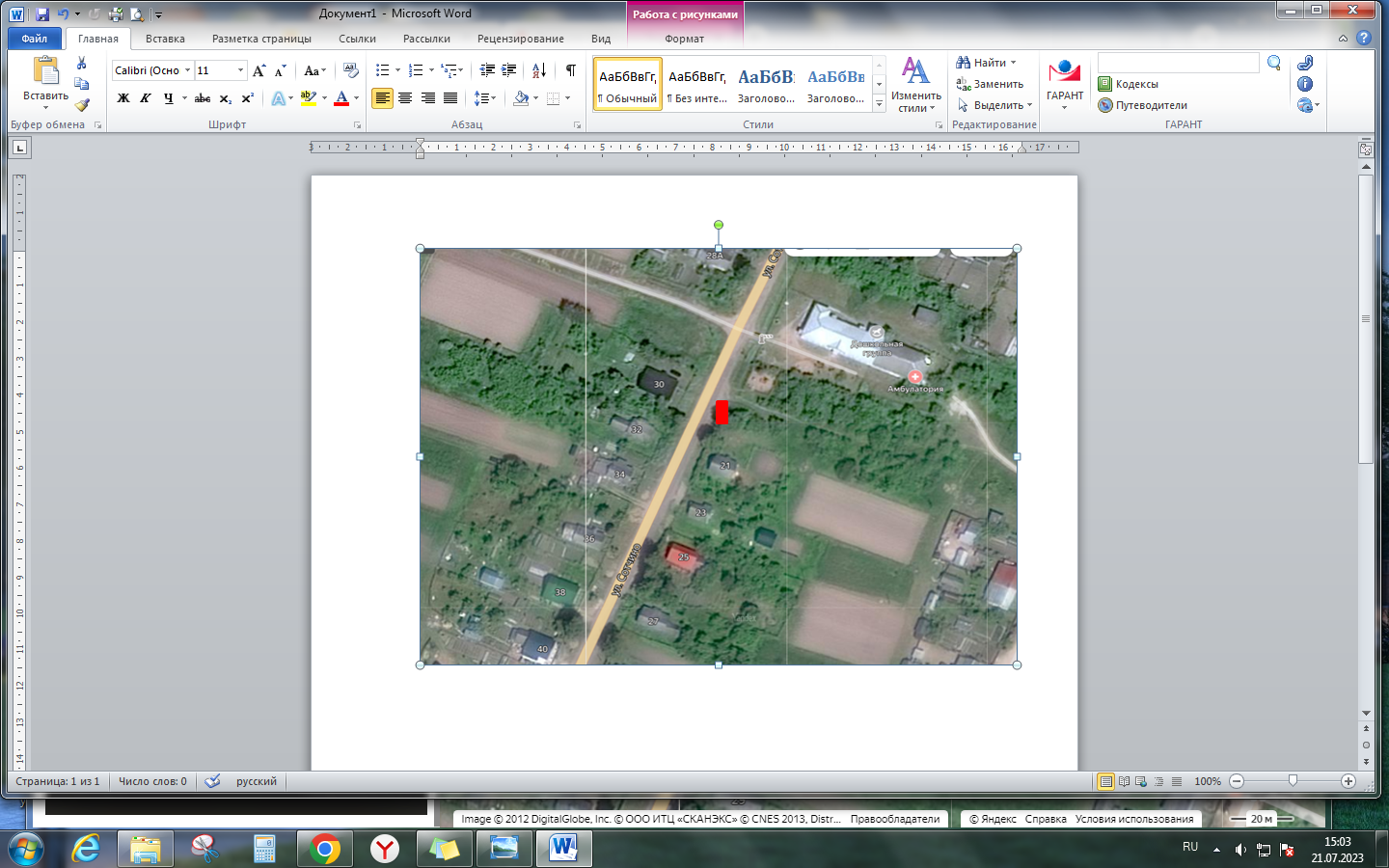 Схема размещения мест (площадок) накопления твёрдых коммунальных отходов вс. Емельяново, ул. Новосельская, напротив  д. 24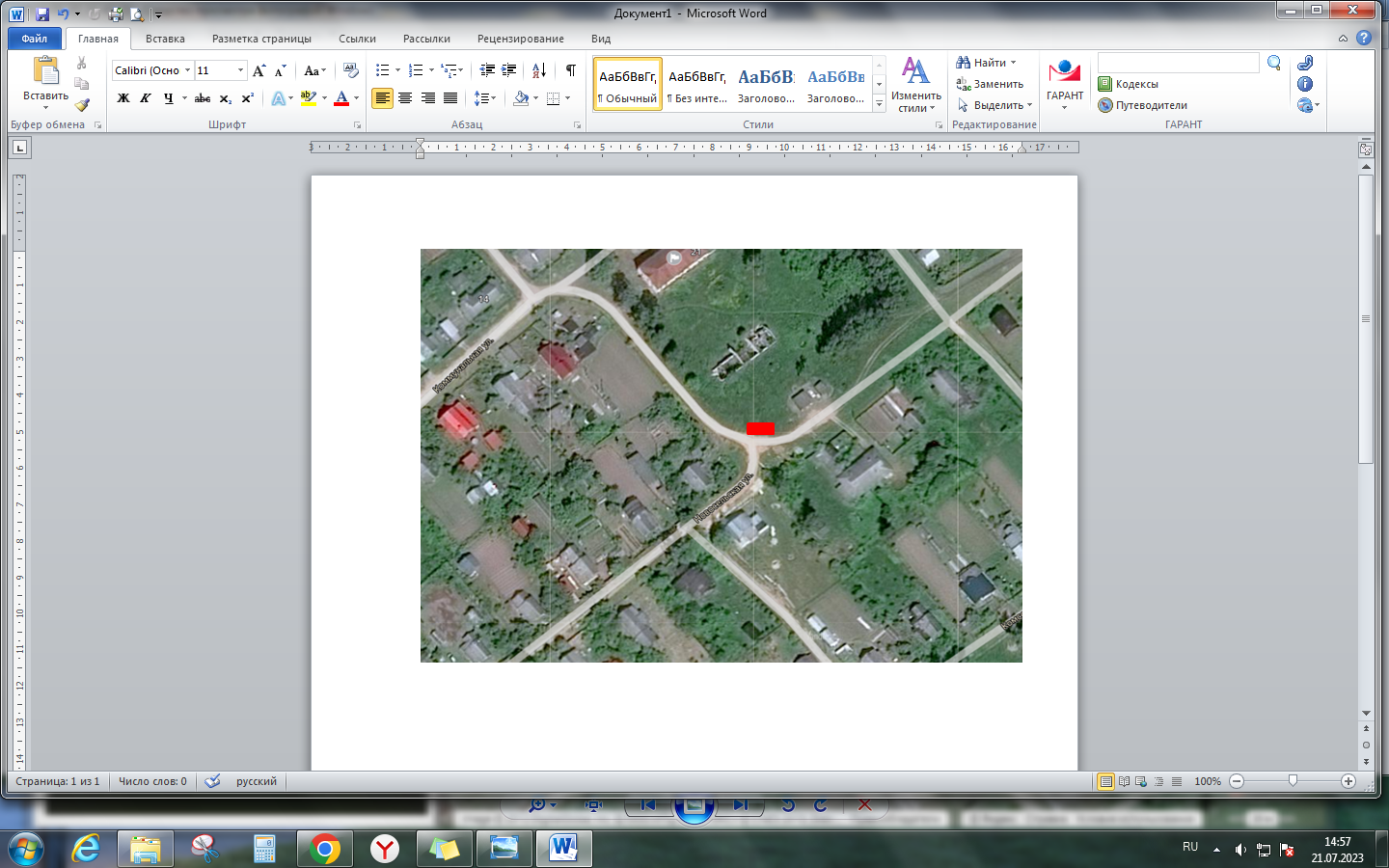 Схема размещения мест (площадок) накопления твёрдых коммунальных отходов вд. Даниловское,  напротив д. 16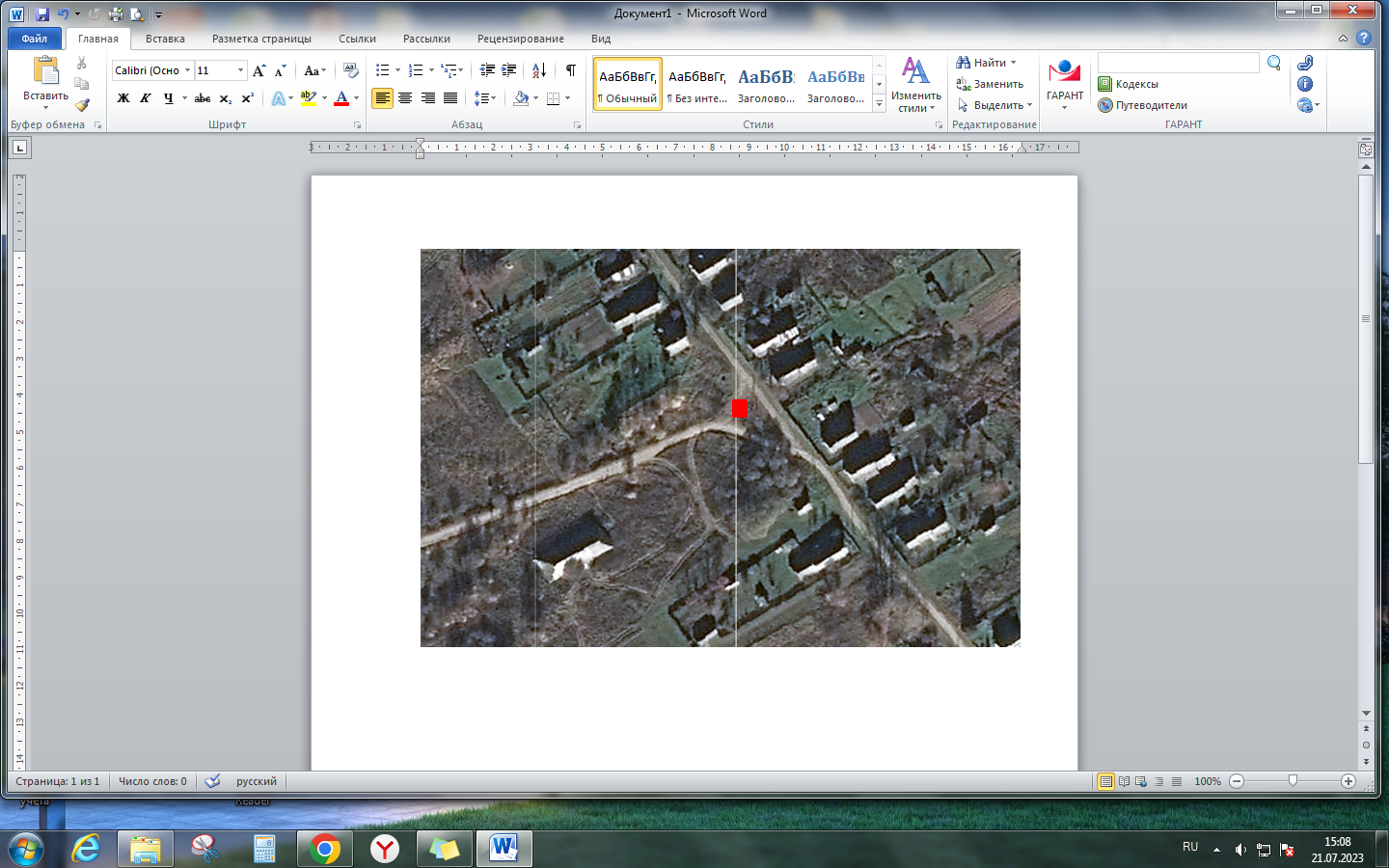 Схема размещения мест (площадок) накопления твёрдых коммунальных отходов вд. Апухлицы,  гражданское кладбище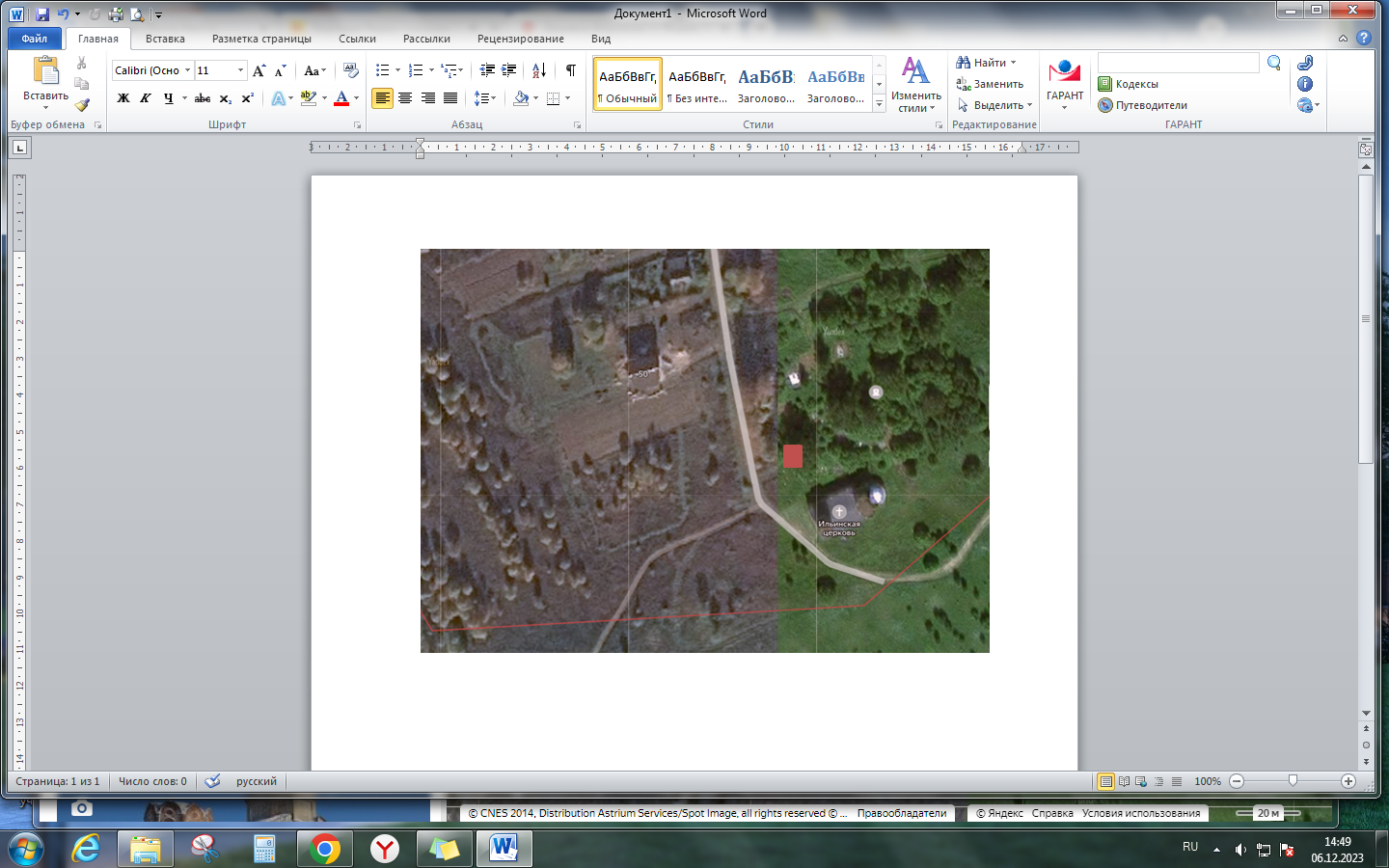 